Odbočovací kus s těsněním 45° ABZ 125-80Obsah dodávky: 1 kusSortiment: K
Typové číslo: 0055.0391Výrobce: MAICO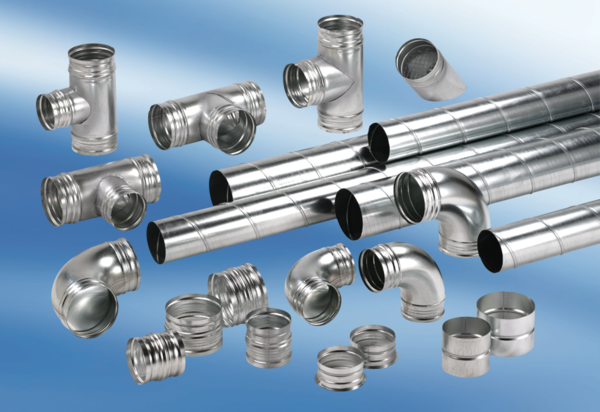 